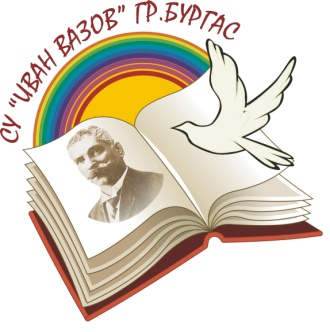 гр. Бургас ул. “Христо Ботев” 42 тел/факс 817690- Директор 817694- Зам. директор	       web: http://ivazov-burgas.com 817693- Канцелария		       e-mail: ivazov_bs@abv.bgУтвърждавам:Виктор ГригоровДиректорПлан за действие по Координационния механизъм за взаимодействие при работа в случаи на деца, жертви или в риск от насилие и за взаимодействие при кризисна интервенцияНастоящият Координационен механизъм е приет на заседание на педагогическия съвет /ПС/ - Протокол №: 18/07.09.2021 г.	І. Общи положения 	1. Запознаване на учениците с техните права, видовете насилие, разпознаването на видовете насилие, начин на реагиране. Запознаване с тел.116111, с приложение 2-А и приложение 2-Б на Координационния механизъм за взаимодействие при работа в случаи на деца, жертви или в риск от насилие и за взаимодействие при кризисна интервенция.							Срок: м. Октомври 2021 г.							Отг.: Класните ръководители	2. Запознаване на педагогическия и непедагогически персонал в училището с: 	- Споразумение за сътрудничество и координиране на работата на териториалните структури на органите за закрила на детето при случаи на деца, жертви на насилие или в риск от насилие и при кризисна интервенция; 	- видовете насилие; 	- разпознаване на видовете насилие; 	- компетентните органи, които трябва да бъдат уведомени при съмнение или наличие на насилие, целите и задачите при кризисна интервенция и целевите групи. Действия от страна на педагогическия и непедагогически персонал на гимназията с детето, жертва на извършено насилие. Запознаване с тел.116111/национален телефон/, тел. 056/82-29-99 /отдел „Закрила на детето” към Дирекция социално подпомагане/							Срок: 01.10.2021 г.								                                Отг.: ЗДУД	3. Изготвяне и поставяне на видно място в училището на Приложение 2-А/ мултидисциплинарен механизъм за взаимодействие при сигнал за дете, жертва на насилие или в риск от насилие/ и на Приложение 2-Б /процедура при кризисна интервенция/. 	4. Въвеждане на дневник за получени сигнали за дете жертва на насилие или риск от насилие и кризисна интервенция.							Срок: постоянен							Отг.: ПДУД14. Отчет за работата на УКС в края на учебната годинаСрок: м. юни 2022гОтг.: УКСІ. Процедура за взаимодействие при сигнал за дете, жертва на насилие или в риск от насилие /Приложение 2 А/ 	1.1. Своевременно информиране на директора и психолога на училището при получен сигнал за дете жертва на насилие или в риск от насилие.							Срок: при получен сигнал 							Отг.: педагогически и непедагогически 							персонал	1.2. Директорът на училището уведомява до 1 час от регистриране на сигнала, включително по телефон и факс Дирекция „Социално подпомагане”, отдел „Закрила на детето” по настоящия адрес на детето и РУ на МВР. 							Срок: при получен сигнал 							Отг.: директор 	1.3. Директорът на гимназията информира РУО - Бургас при всеки получен сигнал и възникнал случай за дете жертва на насилие или в риск от насилие. 								Срок: при получен сигнал 							Отг.: директор ІІ. Процедура при кризисна интервенция /Приложение 2 Б/	Процедурата се прилага при възникване на критично събитие и ситуация, която е много опасна или рискова, характеризира се с пострадали или загинали лица, тежки травми – например акт на насилие, терористични актове, живото застрашаващи природни бедствия, автомобилна катастрофа и др., при които има висок обществен интерес и публичност.	2.1. При кризисна ситуация установена на територията на училището своевременно се информира директора и психолога на гимназията. 						Срок: при кризисна ситуация  					Отг.: педагогически и непедагогически 	персонал 	2.2. Директорът на училището подава първоначална информация до 1 час от регистриране на кризисната ситуация в РУ на МВР и Дирекция „Социално подпомагане”, отдел „Закрила на детето” тел 056/83 06 14													Срок: при кризисна ситуация  							Отг.: директор 	2.3. Директорът на училището информира РУО - Бургас при всяка кризисна ситуация установена на територията на гимназията. 												Срок: при кризисна ситуация  							Отг.: директор 	2.4. Извършване на вътрешно проучване при възникнала кризисна ситуация установена на територията на училището.													Срок: при кризисна ситуация  								Отг.: Училищен координационен съвет 							за справяне с насилието 	2.5. Предприемане на мерки за закрила на пострадало дете и противодействие на проявите на насилие.Срок: при кризисна ситуация  							Отг.: Училищен координационен съвет 							за справяне с насилие